2019年全省军转干部安置统一考试网上报名操作手册报名进入打开浏览器（建议使用IE11以上浏览器，或chrome浏览器）后，输入网址http://hrss.shandong.gov.cn，登陆“山东省人力资源和社会保障厅”官网首页，点击“2019年全省军转干部安置统一考试（省退役军人事务厅）”专题进入报名系统。或者，直接在地址栏中输入这次报名的网址：http://qzpta6.chinasyks.org.cn/cn_sdtuiyijunren/index.html#/index。成功登录报名系统后，将显示如下操作界面：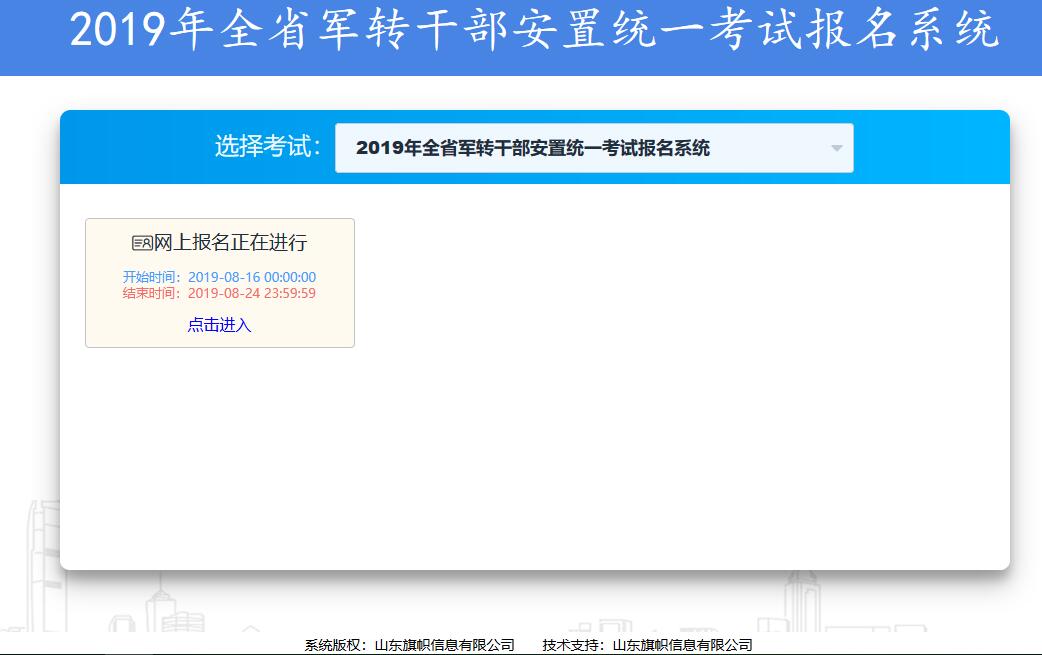 报名注册对于需要报名的考生，点击“网上报名正在进行”的栏目，进入到报名的具体操作界面。界面如下图：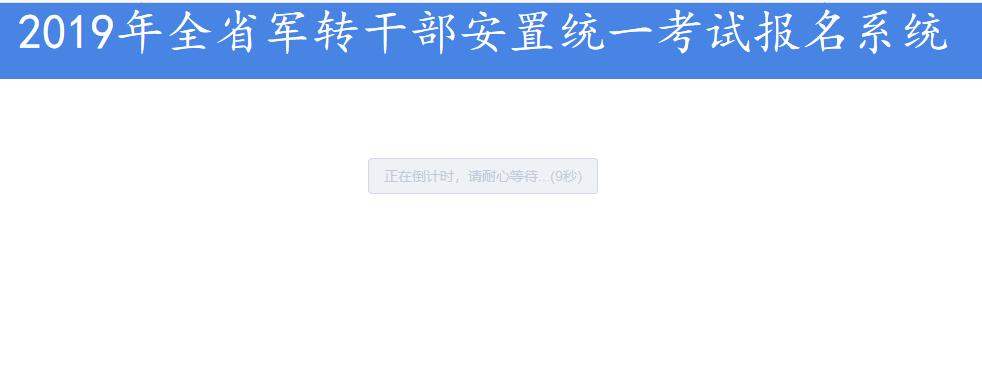 界面中会有此次报名的注意事项等文字，并有“我已阅读并完全理解”的操作按钮倒计时。倒计时结束后，点击按钮进行下一步。界面如下图：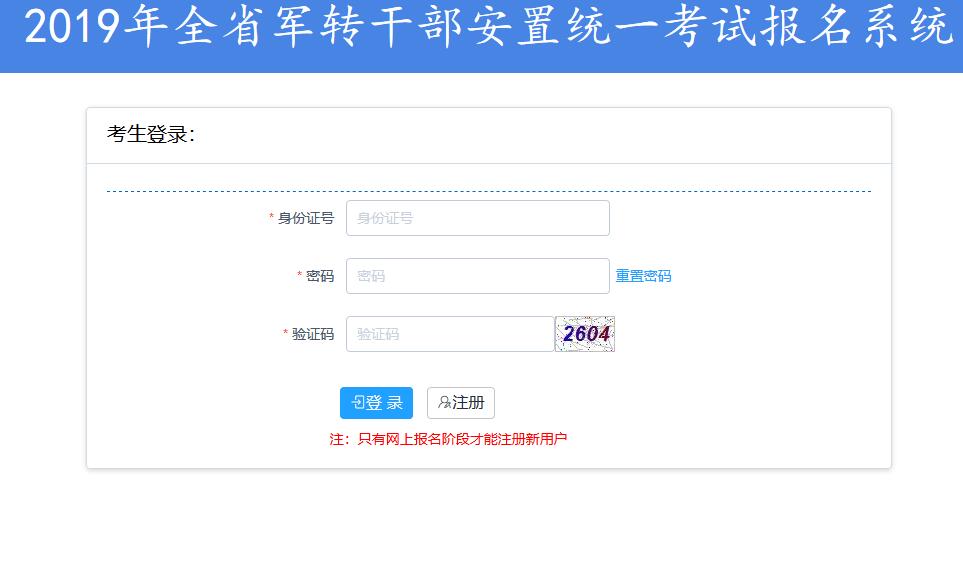 首次报名的考生，需要先进行登录信息的注册。点击“注册”按钮进行登录信息的注册。操作界面如下：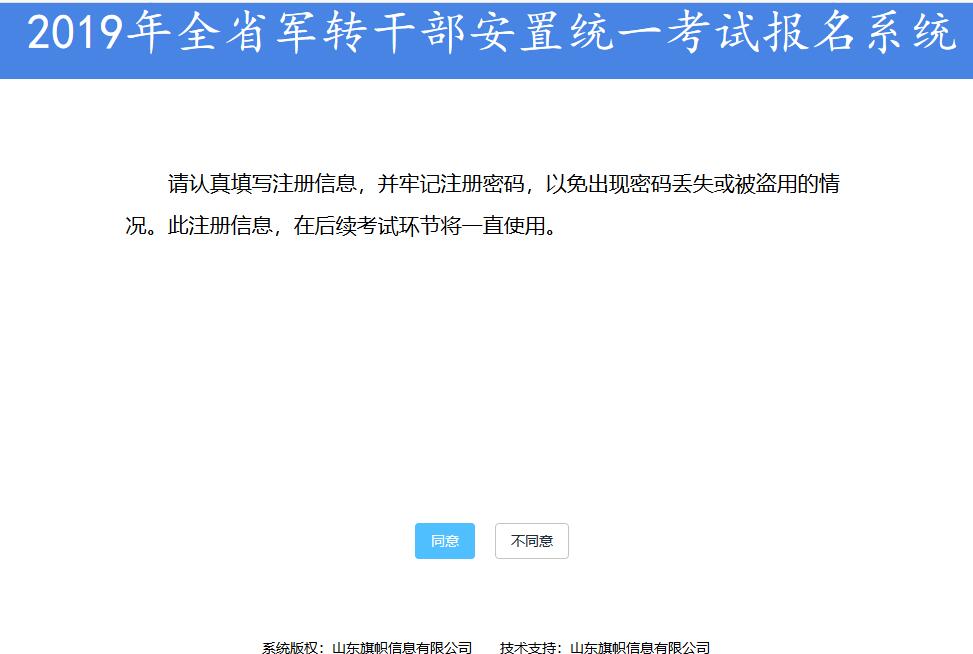 查看操作提示信息，并“同意”后，进行登录信息的填写注册。操作界面如下：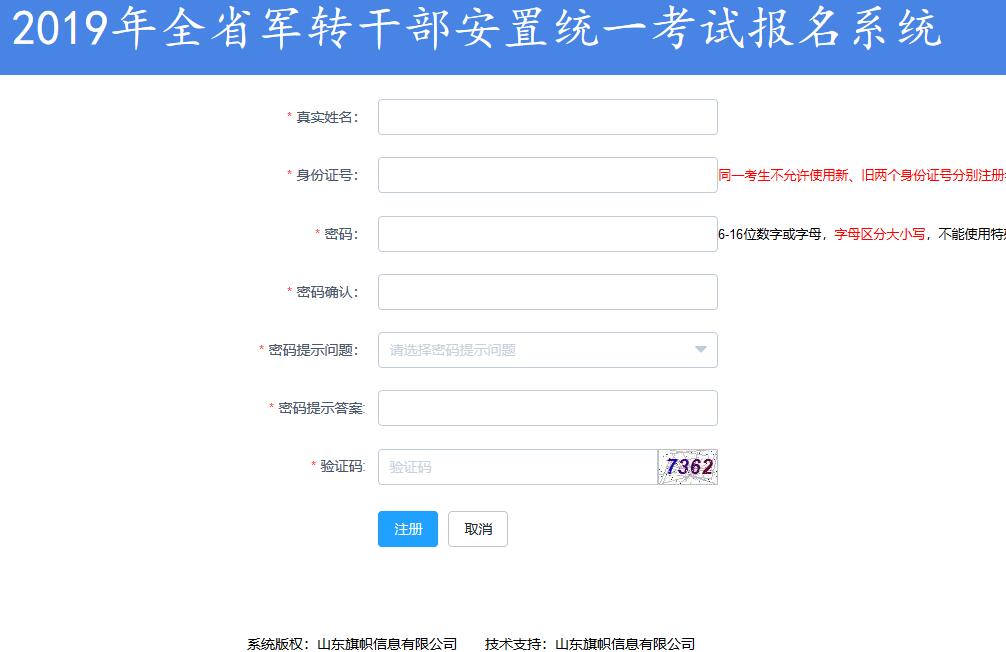 根据考生情况，如实填写基本信息。在进行密码相关信息录入时，请认真填写，以免出现遗忘等情况。在此环节需要注意的事情是：此次考试注册，进行了允许报考人员的身份证号限制，如果报考人员的身份证号，未在允许报考范围内，系统将自动拦截，并给出“您不符合报名条件！”的提示信息。基本信息录入后，系统将有注册保存的确认提示。具体界面如下：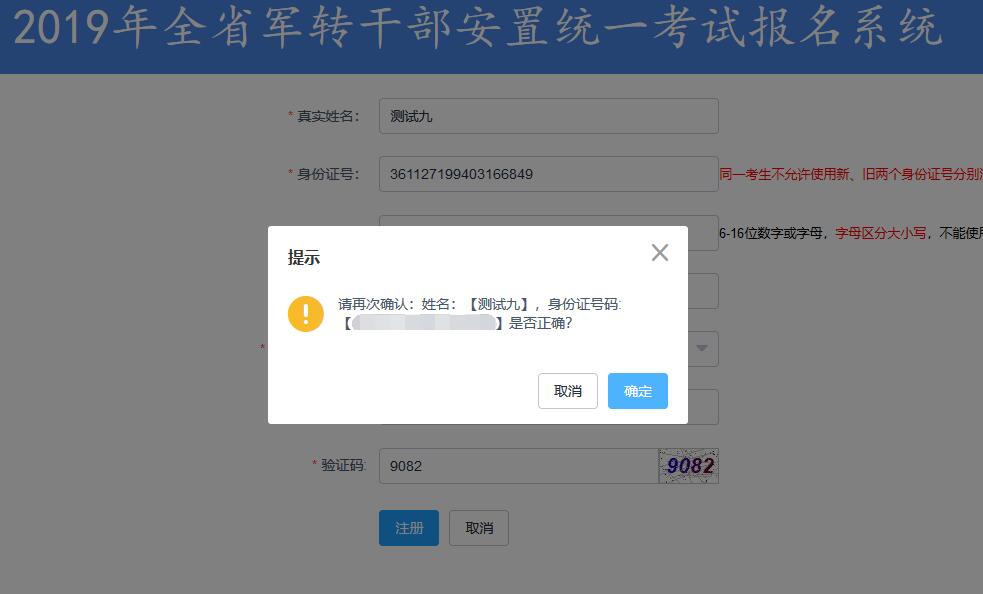 注册成功后，系统将跳转到照片上传的操作页面。如下图：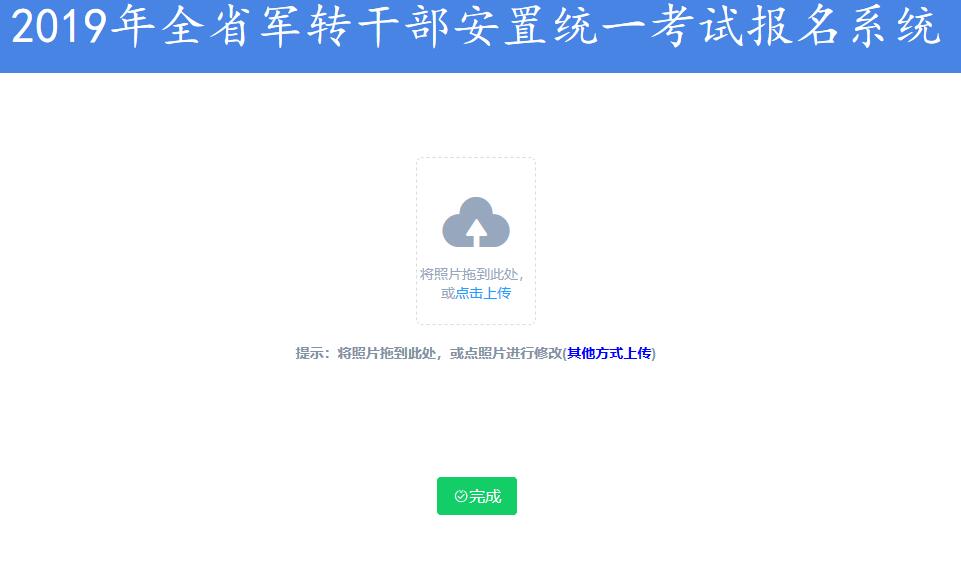 　　选择参加此次考试的符合要求的电子照片，系统将能够进行预览。具体格式要求为：本人近期正面免冠电子照片（jpg格式，高160像素，宽125像素，大小20kb以下）。确认无误后，点击“完成”按钮；保存成功时，系统将自动跳转到登录界面。根据注册信息，重新进行登录。登录成功情况下，将跳转到报名的操作界面，如下图：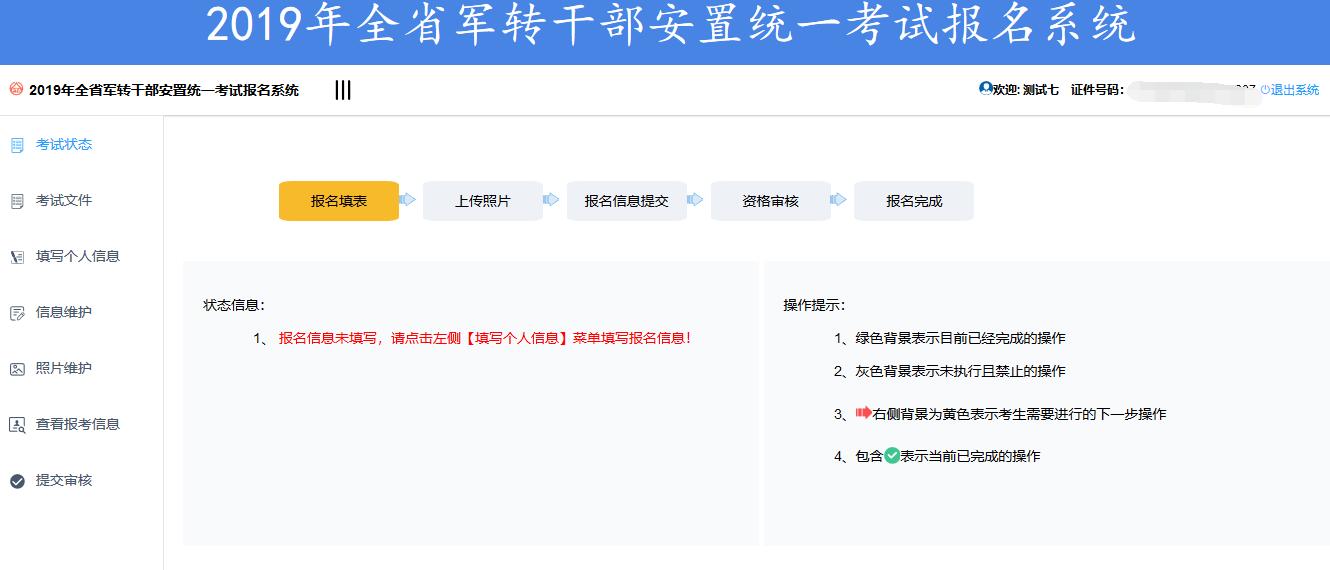 界面中，会有此次报名操作步骤的直观展现，以及当前报名状态情况的描述。能够展示报名的当前状态、操作步骤。对于首次报名的考生，点击“报名填表”按钮，进行此次报名数据的录入。点击后的操作界面如下图：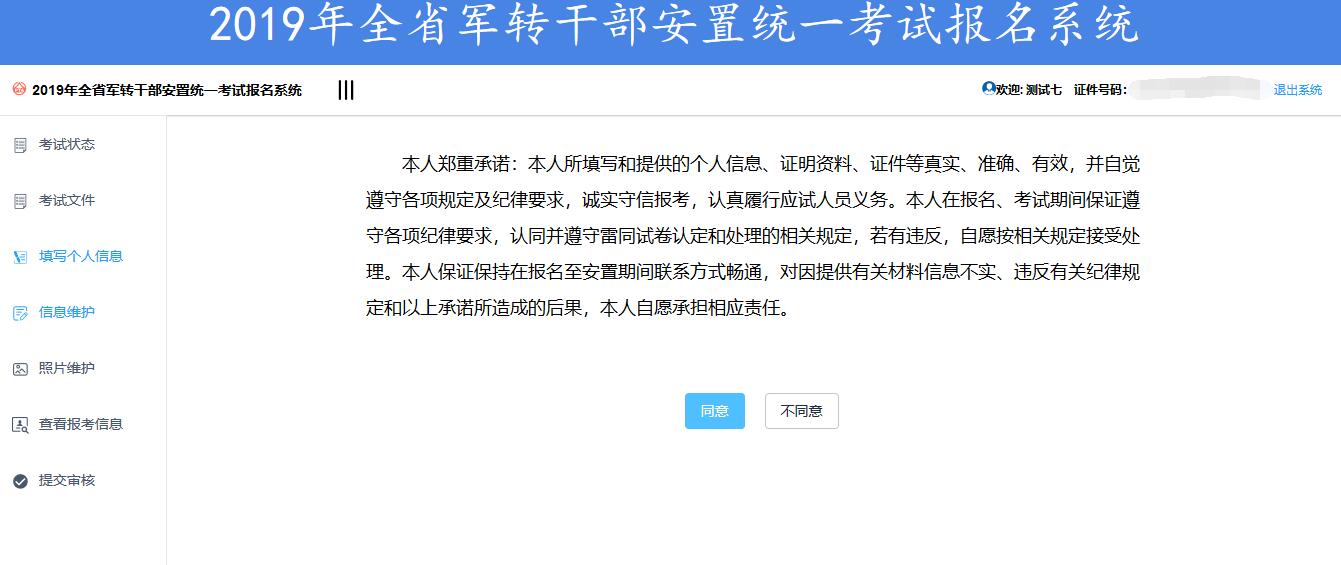 此界面，是此次考试报名的诚信承诺书，同意后才允许进行报名。点击“同意”后的操作界面如下图：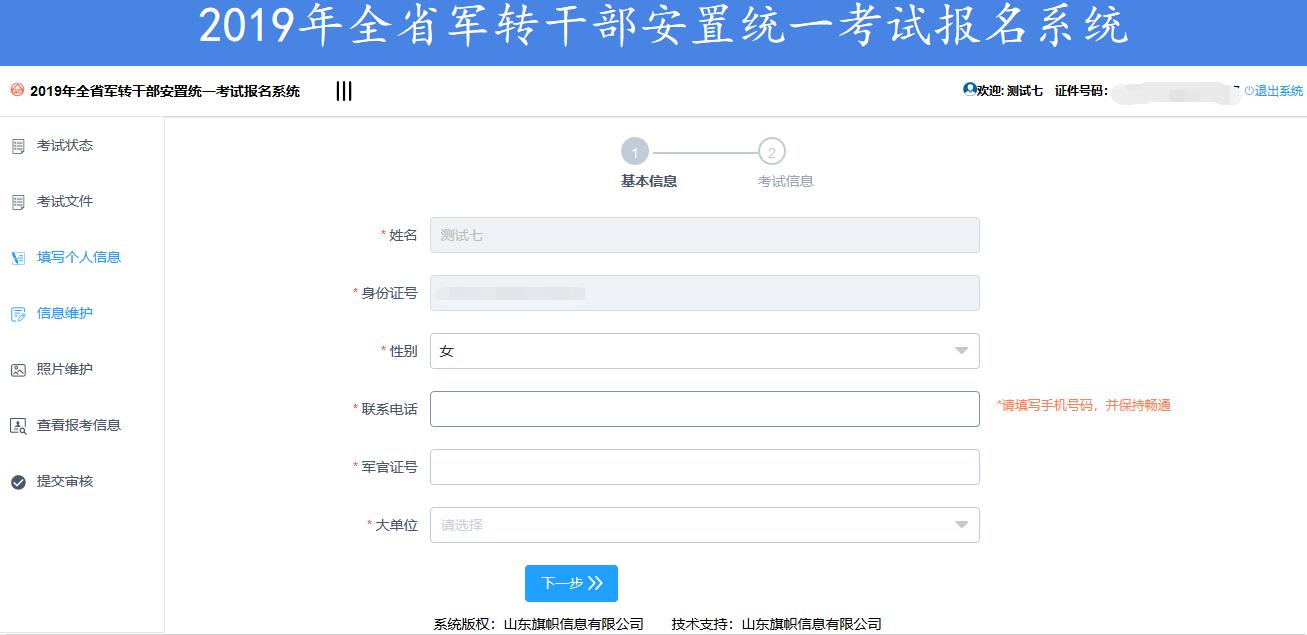 考生如实填写此次报名的基本信息项，点击“下一步”按钮，进行考区等信息项的选择。选择完成后，点击“保存”按钮。进行注册的保存提交。保存成功后，系统会有下一步的操作提示。具体界面如下：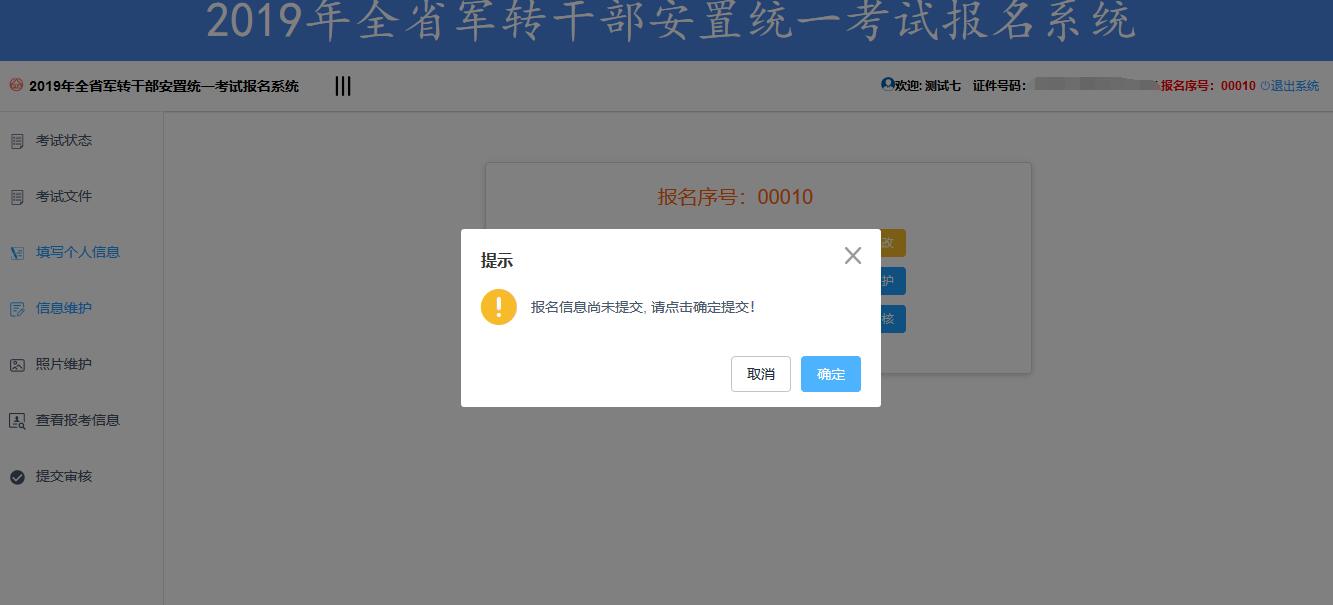 点击“确定”后，系统将进行当前信息状态的检查。如果在注册时已经上传电子照片，将能够直接“提交审核”。如果没有上传照片，系统会提示“请上传照片后，再进行提交审核”。点击此按钮，进行照片上传的操作。或者，点击左侧菜单中的“照片维护”按钮，进行照片的维护。照片维护的操作界面，如下图：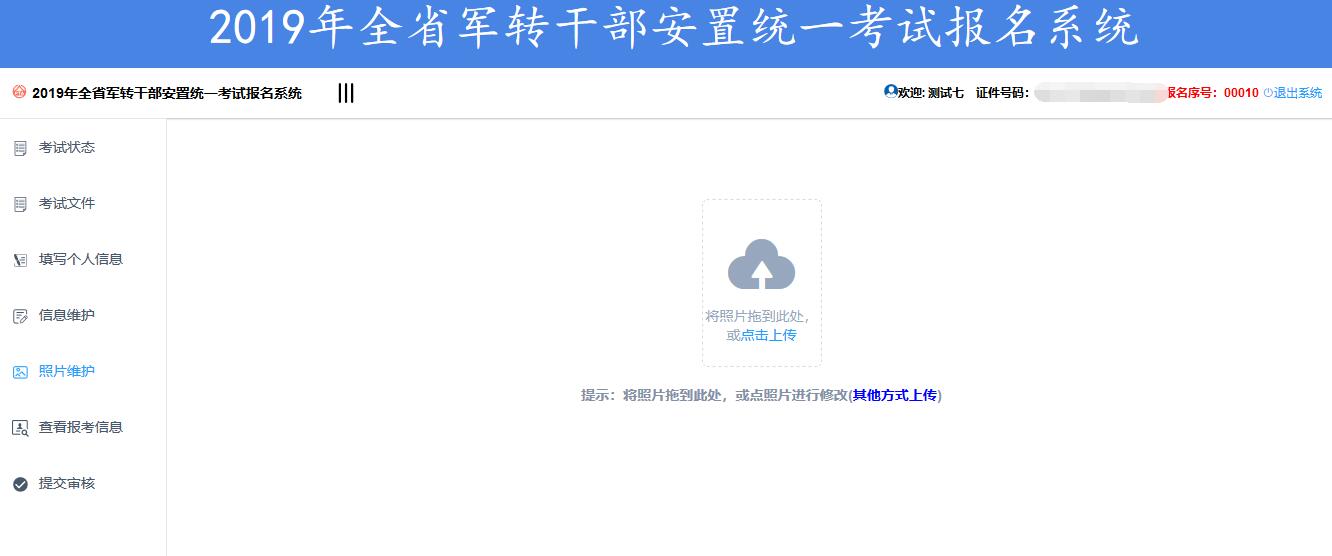 根据情况，选择参加此次考试的符合要求的电子照片，并进行上传。上传成功，系统会有相应的操作提示。个人信息、照片都录入完成后，点击“查看报考信息”进行此次报名的基本信息查看。具体操作界面如下图：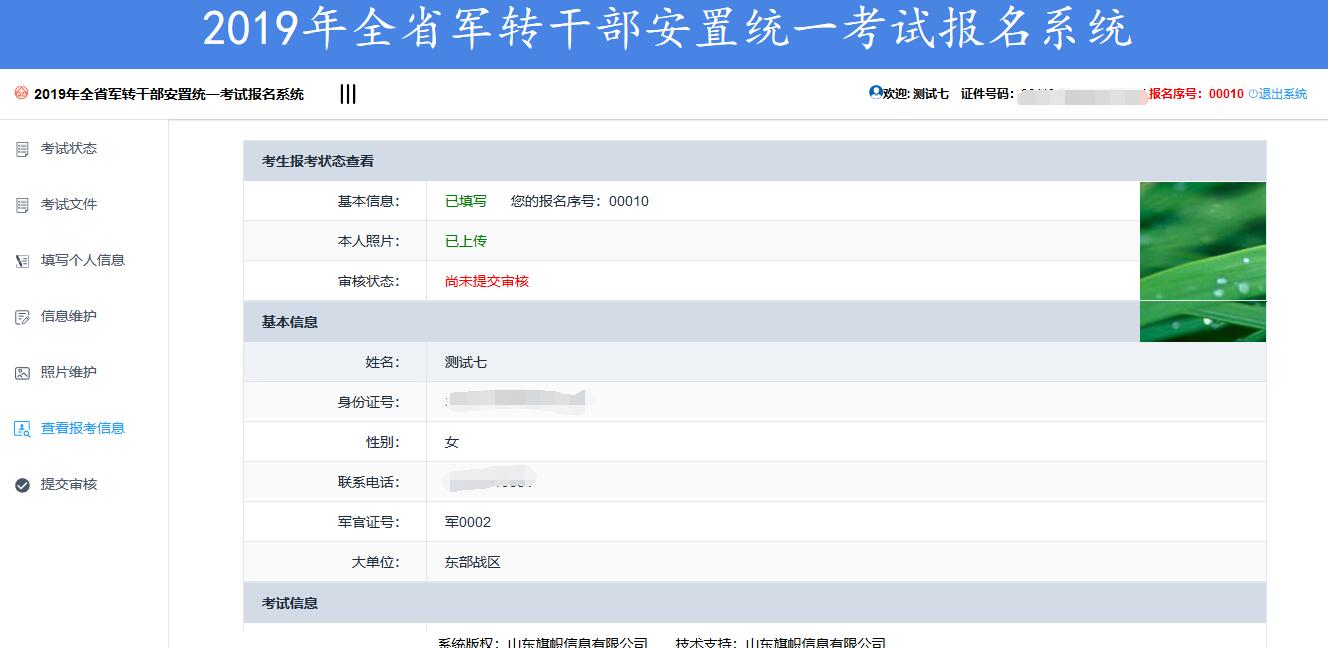 如果有信息需要修改，可以点击“信息维护、照片维护”进行相应的操作。如果没有问题，则点击“提交审核”菜单项目，进行审核的提交。点击后的操作界面如下图：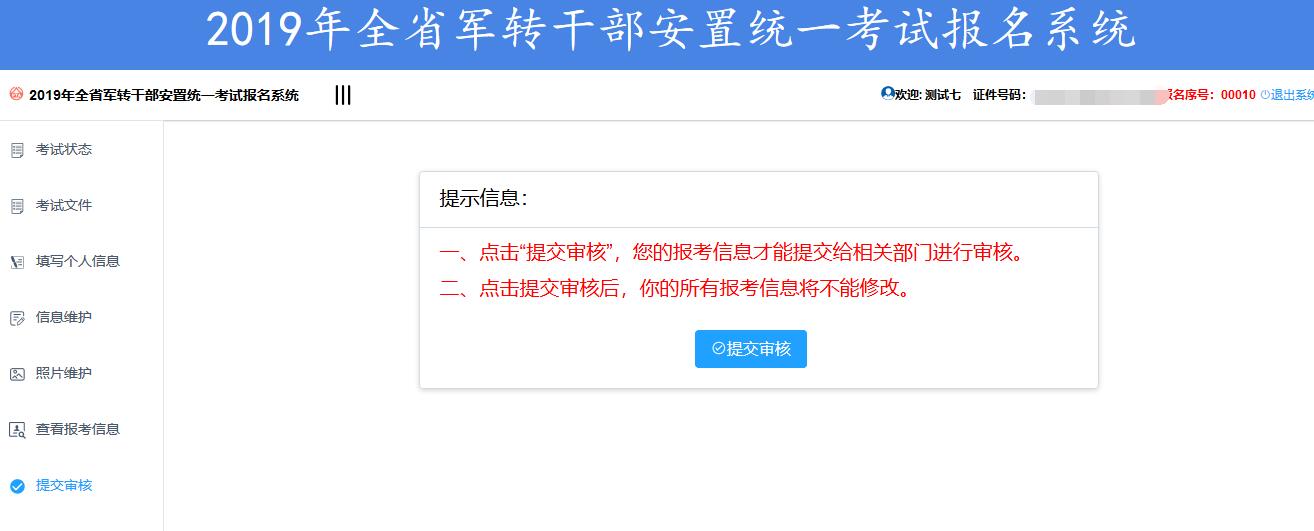 确认报考信息没有错误后，点击“提交审核”按钮，进行审核的提交。提交成功后的界面如下图：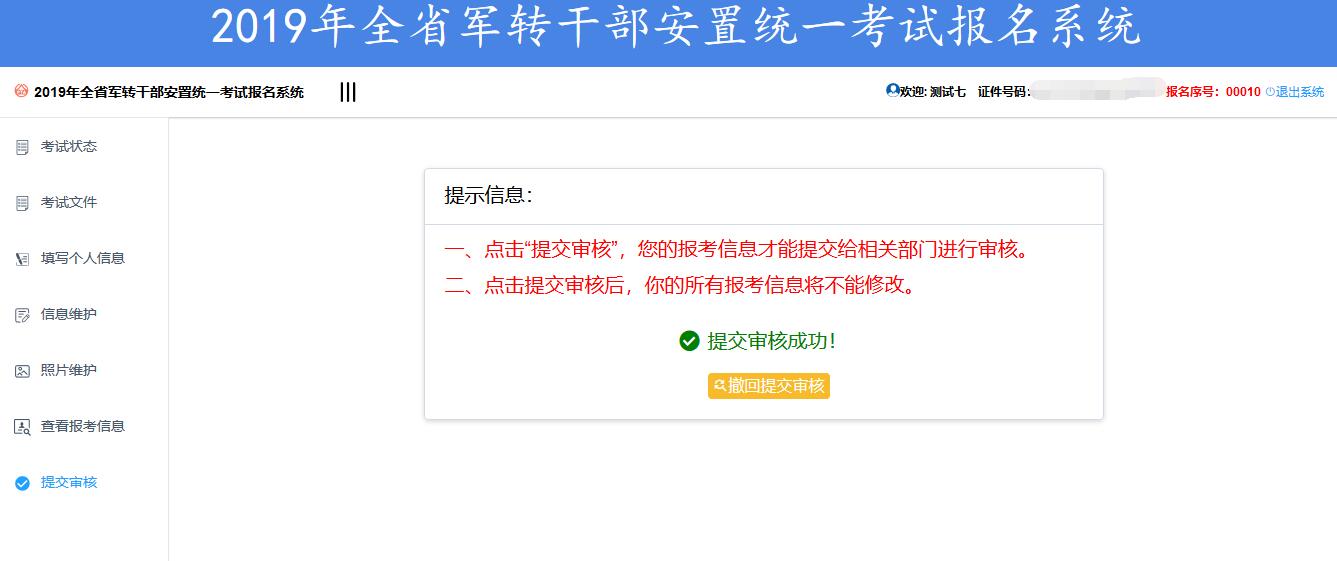 提交审核后，信息未审核的情况下，还可以“撤回提交审核”，进行信息维护后，再次进行提交。信息一旦审核通过，将无法再次进行提交。如果信息审核未过，可以在“查看报考信息”中看到未过的具体原因；并可以在“信息维护、照片维护”中进行报名信息的维护。信息维护后，可以再次“提交审核”，等待审核结果。需要注意的是，报名阶段有起止时间。上述操作都是在起止时间范围内进行的；如果不在时间范围内，将不允许进行信息的操作。请考生核实具体的报名起止时间，根据情况尽早完成注册、报名，以及后期的准考证打印操作。准考证打印　　在准考证打印阶段，进行登录查询。在登录后左侧菜单列表中的“表格打印”中，进行具体表格的处理。到时，需要电脑连接打印机，按格式要求，进行准考证打印并保管好，以用于参加笔试。